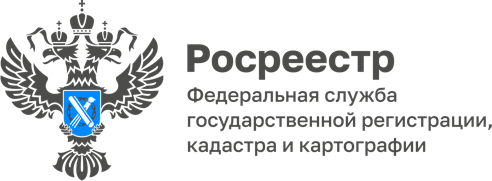 28.03.2023Получить сведения о пунктах государственной геодезической сети можно в режиме онлайнПолучить полную информацию об обеспеченности территории Российской Федерации картографическими и геодезическими материалами, хранящимися в государственных фондах пространственных данных можно при помощи Федерального портала пространственных данных.Федеральный портал пространственных данных является федеральной государственной информационной системой (ФППД, ГИС ФППД, портал) и создан в рамках национальной программы «Цифровая экономика Российской Федерации».Портал является интернет-витриной, позволяющей заявителям всех категорий иметь полную информацию об обеспеченности территории Российской Федерации картографическими и геодезическими материалами, хранящимися в государственных фондах пространственных данных.В открытой части портала (без ограничения доступа) можно получить сведения о пунктах государственных геодезической, нивелирной, гравиметрической сетей, геодезических сетей специального назначения.Управлением Росреестра по Республике Адыгея ежеквартально предоставляется информация о геодезических пунктах для размещения на портале. По состоянию на 28.03.2023 на портале актуализирована информация о 139 пунктах ГГС.Для сведения: Геодезический пункт – инженерная конструкция, закрепляющая точку земной поверхности с определенными координатами. Пункты государственной геодезической сети и иных сетей, предназначены для обеспечения выполнения геодезических и картографических работ.Пункты плановой геодезической сети являются носителями плановых координат, и располагаются они, по возможности, на возвышенных местах (вершинах холмов, сопок, гор), чтобы обеспечить видимость на соседние пункты сети во всех направлениях. На пунктах гравиметрической сети производится определение ускорения силы тяжести.Пункты высотной геодезической сети являются носителями высотных координат, определённых с большой точностью методом геометрического нивелирования. Поэтому такие пункты называют также нивелирными пунктами. «ГГС позволяет оперативно выполнять геодезические и картографические работы, обеспечивать решение важнейших народно-хозяйственных и оборонных задач. Именно поэтому важна их сохранность и бережное отношение граждан», – отметил  заместитель руководителя Управления Росреестра по Республике Адыгея Эдуард Куиз.Все пункты ГГС – собственность государства. И единственное, что требуется от правообладателей земельных участков, на которых пункты расположены и случайных прохожих – обеспечивать их сохранность, а в случае повреждения пункта уведомлять Росреестр.Материал подготовлен Управлением Росреестра по Республике Адыгея------------------------------------Контакты для СМИ: (8772)56-02-4801_upr@rosreestr.ruwww.rosreestr.gov.ru385000, Майкоп, ул. Краснооктябрьская, д. 44